T.C.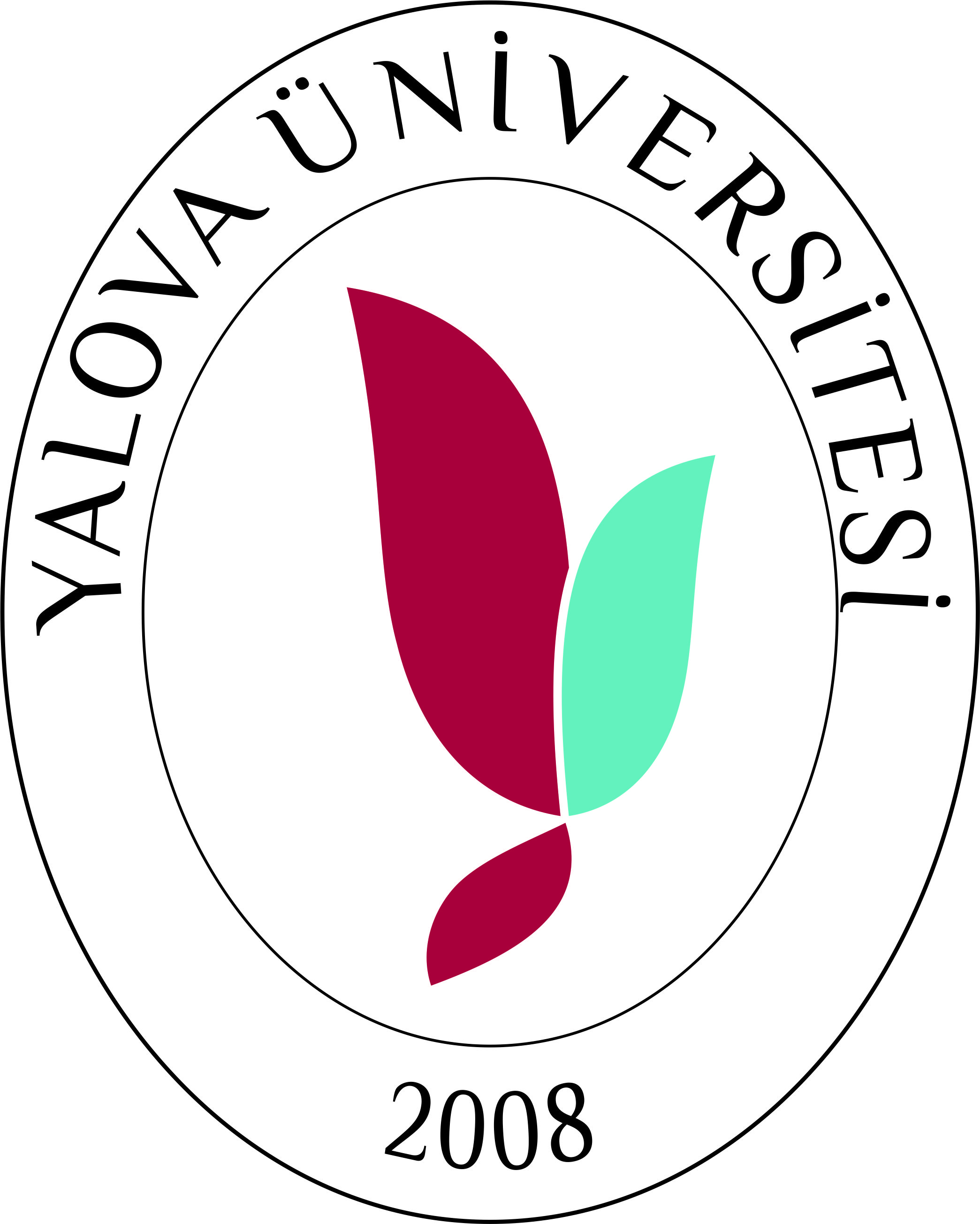 YALOVA ÜNİVERSİTESİSağlık Bilimleri Fakültesi DekanlığınaYalova Üniversitesi Lisans Eğitim ve Öğretim Yönetmeliğinin 35’üncü maddesine göre aşağıda belirttiğim nedenlerden ötürü kaydımın dondurulması hususunda gereğini bilgilerinize saygılarımla arz ederim.….../….../..….İmzaKayıt Dondurma Nedeni:           Sağlık             Ekonomik             Diğer (…………………….)20…/ 20… Eğitim Öğretim Yılında kayıt dondurmak istediğiniz dönem:                Güz Yarıyılı     /              Bahar YarıyılıEk: ………………………….…………………………………………………..YALOVA ÜNİVERSİTESİ LİSANS EĞİTİM VE ÖĞRETİM YÖNETMELİĞİAkademik izin MADDE 35 – (1) Öğrencinin akademik izin talebi, bir dilekçe ve belgeleriyle birlikte, ilgili dekanlığa/müdürlüğe yapılır. Akademik izin talepleri, haklı ve geçerli nedenler çerçevesinde ilgili kurullar tarafından değerlendirilir ve alınan karar, Öğrenci İşleri Daire Başkanlığına ve ilgili öğrenciye yazılı olarak bildirilir. (2) Akademik izin isteklerinin yarıyıl başında ilk on işgünü içinde yapılması esastır. Ani hastalık ve beklenmedik haller dışında bu süreler bittikten sonra yapılacak başvurular işleme konulmaz. (3) Öğrencilere, her defasında en fazla iki yarıyıl olmak üzere, toplam dört yarıyıla kadar akademik izin verilebilir. (4) Akademik izinli olan öğrenciler, derslere devam edemez ve sınavlara giremez. Akademik izinli oldukları süreler öğretim süresinden sayılmaz. (5) Sağlık nedenleriyle bir yarıyıldan fazla akademik izinli sayılan öğrenci, izinli olduğu dönemde kayıt yaptırmak istediğinde, öğrenimine devam edebileceğini belgeleyen bir sağlık raporu ile belgelendirmek şartıyla, ilgili kurulların kararıyla kaydını yaptırabilir. Diğer nedenlerle bir yarıyıldan fazla akademik izinli olan öğrenciler izinli olduğu dönemde kayıt yaptırmak istediğinde yazılı olarak başvurdukları takdirde ilgili kurulların kararıyla kayıt yaptırabilirler. (6) Tabii afetler, tutukluluk, mahkûmiyet ve askerlik tecilinin kaldırılması gibi önceden bilinemeyen nedenlerle yarıyıl süresi içinde veya sınav döneminde izin verilebilir. Yarıyıl içinde izin verilmesi halinde öğrenci yarıyıl başından itibaren izinli sayılır. Sınav dönemi başında veya sınav dönemi içinde izin alındığında, bu izin verildiği tarihten geçerli olup, öğrencinin izin tarihini izleyen veya o tarihte devam eden sınav dönemindeki hakları saklı kalır. Bu haklar iznin bitimini izleyen ve o dersin sınavının açılacağı ilk sınav döneminde kullanılır.T.C. Kimlik NoAdı SoyadıÖğrenci NoProgramı / BölümüTelefonE-postaAdres